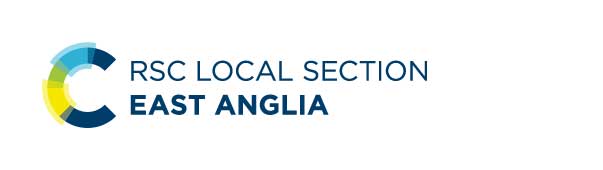 Conference/Meeting Bursary Application NotesThe East Anglia Local Section of the Royal Society of Chemistry is keen to support small bursary grants to support student members in their career development through attendance at conferences where members will be presenting a talk or a poster, including applications for fee paying virtual conferencesWe have therefore decided to provide a bursary of up to £300 towards the cost of providing transport to and from an event or conference. If you wish to apply for funds, please complete the form below giving as many details as possible of the event identified, transport costs and potential benefit to the student(s). Completed requests for support should be submitted to the Secretary at rsceastanglia@gmail.com Please note the following points:A limited number of awards are available annuallyThe application should be for a conference being held in that calendar yearEach student member can only receive one bursary per calendar year The application for the bursary should be made at least 2 months in advance of the event/conferencePayment will be made on receipt of documentation confirming registration at the eventThe amount of the bursary is limited to a maximum of £300, the expectation is that most bursaries will be in the £150 to £250 range.All applications will be reviewed by the East Anglia Local Section Committee whose decision is finalDecisions will be communicated within 3 weeks of receipt of applicationsAppeals will not be considered but, where funding is not awarded or a lesser amount than that requested is awarded, brief feedback will be provided to the lead applicant.A brief report, of the event/conference should be sent for the attention of the Secretary at rsceastanglia@gmail.com as soon as is practicable after the event has taken placeNB. For UK  events: alternative sources are available -  view alternative sources of funding available for UK RSC conferences.Section 1 – Personal DetailsSection 2 – Current PositionSection 3 – Conference / Meeting DetailsSection 4 - Application Justification